令和３年３月２５日岸和田市建設部公共建築マネジメント課長岸和田工務店現場代理人　岸　太郎岸和田市立公共建築小学校改築工事(建築)鉄筋工事施工計画書目次１．　　総則１．１　適用範囲１．２　作業の流れ２．一般事項２．１　工事概要２．２鉄筋工事概要２．３（その他あれば、なければ消す）３．要求品質・設計仕様４．　施工条件４．１　敷地条件４．２　近隣条件４．３（その他あれば、なければ消す）５．　組織５．１　組織６．　工程計画６．１　鉄筋工事工程計画７．　施工７．１　施工方針７．２　材料
７．３　運搬７．４　組立８．　圧接
８．１　ガス圧接
９．　配筋検査１０．　安全事項１１．　参考資料１２．　施工要領書１．総則１．１　適用範囲この章は、鉄筋コンクリート、鉄筋鉄骨コンクリート造等の鉄筋工事に適用されるほか、補強コンクリートブロック造や、プレキャストコンクリート工事でも引用される。１．２　作業の流れ２．　一般事項２．１　工事概要工事名　　岸和田市立公共建築小学校改築工事(建築)
施工場所　　○○町
設計　　〇〇建築事務所
監理　　岸和田市建設部公共建築マネジメント課
施工者　　一次下請けを記入工　　　期　　鉄筋事の施工体制台帳の工期敷地面積　　１０，０００㎡建築面積　　　１，０００㎡延床面積　　　２，０００㎡構造規模　　鉄筋コンクリート３階建て２．２　鉄筋工事概要３．　要求品質・設計仕様
３．１　要求品質
(1)使用鉄筋（2）かぶり厚さ４．　　施工条件
４．１　　敷地条件
敷地状況及び建物配置は右のとおりである。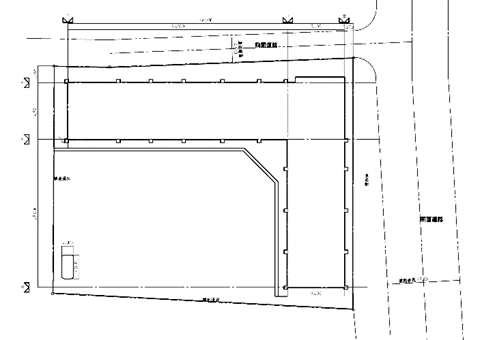 北側道路は幅員4.0ｍで時間規制7-913-16の掛かった東行きの一方通行である。東側道路は福音１２．0ｍの比較的広い道路である。搬入は東道路を使うこと。児童の通学路にあたり、規制時間中の搬出入は行えない４．２　　近隣条件

北側は道路を挟んでスーパー、東側は道路を挟んで住宅地が広がり、南隣は保育園、西隣は住宅地となっている。
（２）近隣協議により騒音、作業時間、休日作業は以下のように規制する。①騒　　　音　敷地境界において、60デシベル以下を目標とする。②作業時間　作業時間は8：30分から18：00までとする。③休　　　日　日曜日は全休とする。祝日についてはこの限りでない。④その他　隣接する保育園は9：00頃までは送りの保護者で混雑する時間帯となる。また、12：30から14：30までは午睡の時間となるので現場への出入りや作業に注意を要する。５．　組織５．１　組織６．　工程計画６．１　鉄筋工事工程計画全体計画により鉄筋工事の日程計画は次の通りである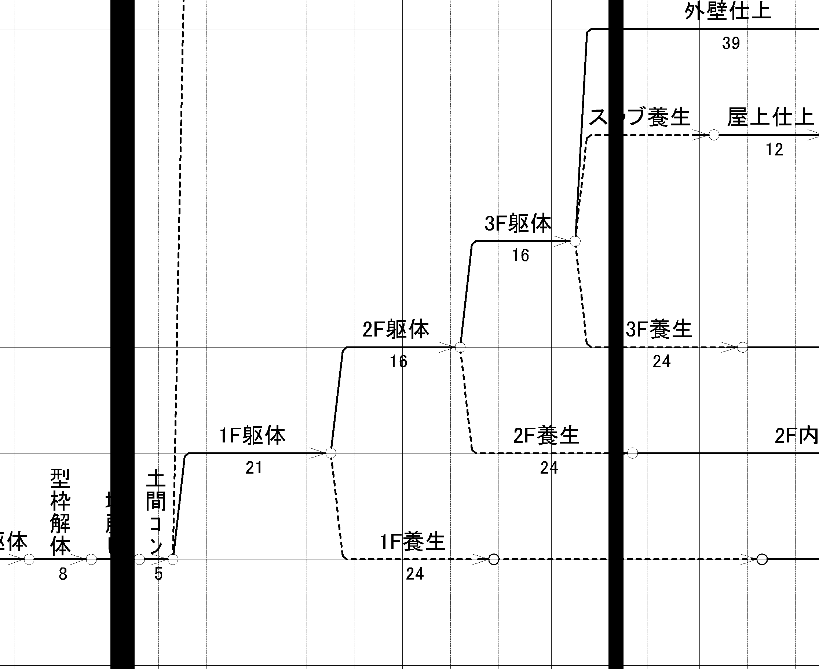 ７．　施工７．１　施工方針本工事の方法は、梁せいが高いため落とし込み工法を採用することとする。７．２　材料鉄筋コンクリート棒鋼はＪＩＳ　Ｇ　３１１７の規格品とする。納入品の製造所は下記に示す。鉄筋バーサポート、スペーサーは次のとおりとする。７．３運搬等作業場所への運搬は、現場搬入後基礎、地上階ともラフテレーンクレーン２５ｔ級を使用する。７．４組立て定着長さ（２）継ぎ手D１９以上の継ぎ手は圧接接手とする。重ね接手の重ね長さは次のとおりとする。（２）かぶり厚さとあき寸法（４）養生
　　配筋終了後、コンクリート打設等による配筋乱れが起きないように注意する。
　　・乱れ直しの要員の配置
　　・配筋上歩行用歩路の敷き込み
　　・圧送ポンプ配管用パイプ架台の設置
　　・スラブのスペーサー１．２個/㎡以上の取り付８　圧接８．１　ガス圧接(1)技能資格者圧接作業に従事する技能資格者は次のとおりとする　　　　　　　　　　　　　　　　　　　　　　　※資格は種類に応じて行を増やして記入の事(2)圧接部の品質①圧接部のふくらみの直径は、鉄筋径の１．４倍以上であること②圧接部の長さは、鉄筋径の１．１倍以上で、形状がなだらかなこと。③圧接部のふくらみにおける圧接面のずれは、鉄筋径の１/４以下であること。④圧接部の中心軸の偏心量は、鉄筋径の１/５以下であること⑤圧接部の折れ曲がりは、２度以下であること。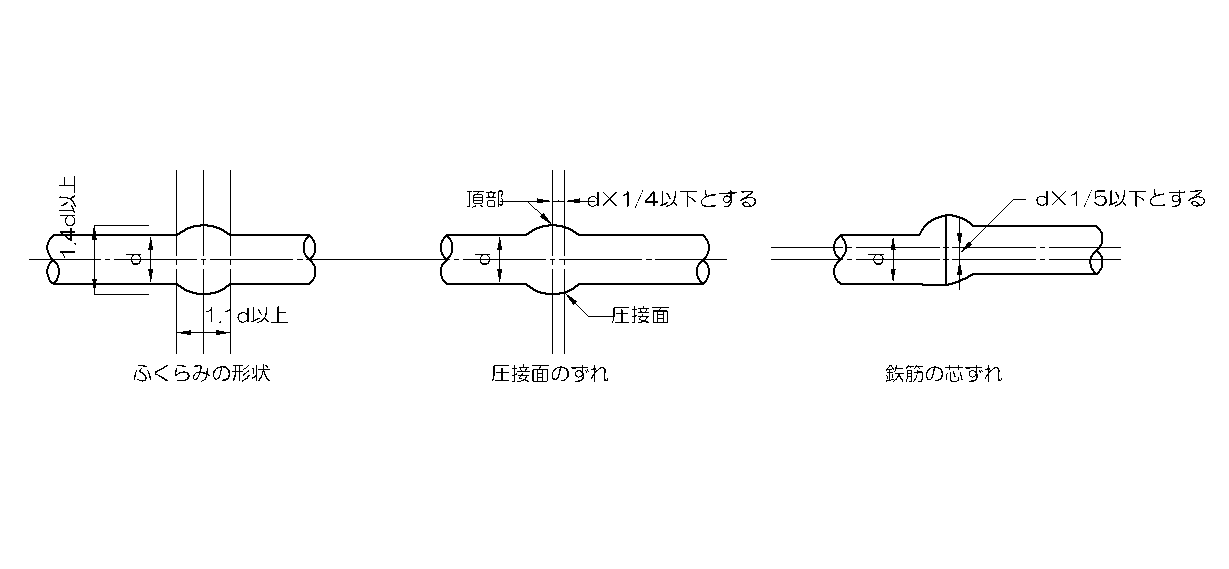 ⑥圧接部の方ふくらみは、鉄筋径の１/５であること。⑦圧接部は、強度に影響を及ぼす焼き割れ、へこみ、垂れ下がり及び内部欠陥がないこと。(3)	試験圧接完了後全数外観検査を行い、１ロットごとに次の超音波探傷試験を行う。①１ロットは１組の作業班が１日において行った圧接箇所とする。②試験の個所数は１ロット３０ヶ所とする。③ロットの合否判定は、すべての試験箇所が合格と判定された場合のみ当該ロットを合格とする。(4)	不合格となった圧接部の処理不合格のロットが出た場合は直ちに、市監督員に報告し、補正の方法を協議する。９．配筋検査鉄筋が完全に組み立てられた後では修正が困難な場合が多いので、工程の進捗に対応し適切な時期に検査を行う。（１）　自主検査南掃守鉄筋により配筋状態を全数検査して記録を作成し、再度㈱岸和田工務店により自主検査を行う。（２）　配筋検査自主検査記録とともに市監督員の検査を受け、検査手直し確認書を作成し、是正処置の写真とともに記録する。９．　安全事項①使用機械の始業点検の徹底②作業範囲内の立ち入り禁止の徹底などなど１１．参考資料

別紙１配筋工事自主検査表（１）
別紙２配筋工事自主検査表（２）
別紙３配筋工事自主検査表（３）
別紙３配筋工事自主検査表（４）１２．施工要領書確認確認施　工㈱岸和田工務店監　理岸和田市公共建築マネジメント課　　　　　　　　　　印　　　　　　　　　　印準備図書の確認工程確認業者の決定準備図書の確認工程確認業者の決定施工計画書の作成継ぎ手方式施工計画書の作成継ぎ手方式施工図の作成施工図チェック施工図の作成施工図チェック材料準備製造所確認ミルシート荷札入手材料準備製造所確認ミルシート荷札入手加工図の作成図書と照合定着・接手長さフック形状継ぎ位置加工図の作成図書と照合定着・接手長さフック形状継ぎ位置鉄筋加工加工絵符の確認切断・曲げ鉄筋加工加工絵符の確認切断・曲げ現場搬入保管場所確認現場搬入保管場所確認部材の確認定着長さ継手長さ現場組立部材の確認定着長さ継手長さ現場組立かぶり厚確保定着位置継手位置かぶり厚確保定着位置継手位置本数確認径の確認あきの確認打ち継ぎ位置配筋検査本数確認径の確認あきの確認打ち継ぎ位置配筋検査方向・位置継ぎ手位置開口補強割付方向・位置継ぎ手位置開口補強割付コンクリート打設乱れ直しの実施コンクリート打設乱れ直しの実施品目内容摘要異形鉄筋32.0ｔSD295A　D1010.2ｔSD295A　D131.7ｔSD295A　D165.3ｔSD345　D1913.5ｔSD345　D223.7ｔSD345　D25ガス圧接304ヶ所D19+D1956ヶ所D22+D19564ヶ所D22+D228ヶ所D25+D22116ヶ所D25+D25種類サイズ継手備考SD295AD10～D16重ねSD345D19～D25圧接構造部分の種類構造部分の種類構造部分の種類構造部分の種類最小かぶり厚さ土に接しない部分床盤、雑壁仕上げ有仕上げ有２０土に接しない部分床盤、雑壁仕上げ無仕上げ無３０土に接しない部分柱、梁、耐力壁屋内仕上げ有３０土に接しない部分柱、梁、耐力壁屋内仕上げ無３０土に接しない部分柱、梁、耐力壁屋外仕上げ有３０土に接しない部分柱、梁、耐力壁屋外仕上げ無４０土に接しない部分擁壁、耐圧床盤擁壁、耐圧床盤擁壁、耐圧床盤４０土に接する部分柱、壁、梁、床盤柱、壁、梁、床盤柱、壁、梁、床盤４０土に接する部分基礎、擁壁、耐圧床盤基礎、擁壁、耐圧床盤基礎、擁壁、耐圧床盤６０煙突等高熱を受ける部分煙突等高熱を受ける部分煙突等高熱を受ける部分煙突等高熱を受ける部分６０監理体制監理体制施工体制施工体制岸和田市公共建築マネジメント課岸和田市公共建築マネジメント課㈱岸和田工務店㈱岸和田工務店岸和田市立公共建築小学校床改築工事(建築)作業所岸和田市立公共建築小学校床改築工事(建築)作業所担当古賀　万久所長岸　太郎岸和田市○○町１－１岸和田市○○町１－１℡072-423-9518℡072-423-9518℡090-0000-0000℡090-0000-0000工程管理和田　一郎㈱岸和田工務店㈱岸和田工務店品質管理和田　一郎主任和田　一郎写真管理下松　四郎℡090-0000-0000℡090-0000-0000㈱岸和田工務店㈱岸和田工務店鉄筋担当下松　四郎℡090-0000-0000℡090-0000-0000南掃守鉄筋㈱南掃守鉄筋㈱大芝非破壊検査興業大芝非破壊検査興業職長南掃守三郎職長大芝　九郎㈲大宮圧接㈲大宮圧接職長大宮　次郎記号径製造所SD295Aｄ１０～ｄ１３○○製鋼㈱SD295Aｄ１６□□製鐵㈱SD345ｄ１９以上□□製鐵㈱　　　　部位種類備考基礎鋼製、コンクリート製土に接する箇所は防錆措置を行う基礎梁鋼製、コンクリート製土に接する箇所は防錆措置を行う壁、地下外壁鋼製、コンクリート製柱鋼製、コンクリート製梁鋼製、コンクリート製床盤鋼製、コンクリート製パネル面に接する箇所は防錆措置を行う部材の側面樹脂製可フック有り設計基準強度(Ｎ/㎟)設計基準強度(Ｎ/㎟)設計基準強度(Ｎ/㎟)フック有り212121フック有り定着SD295ASD345フック有りＬ１３０ｄ３０ｄフック有りＬ２２５ｄ２５ｄフック有りＬ３小梁１０ｄ１０ｄフック有りＬ３床版--フック無し設計基準強度(Ｎ/㎟)設計基準強度(Ｎ/㎟)設計基準強度(Ｎ/㎟)フック無し212121フック無し定着SD295ASD345フック無しＬ１４０ｄ４５ｄフック無しＬ２３５ｄ３５ｄフック無しＬ３小梁２０ｄ２０ｄフック無しＬ３床版２５ｄかつ１５０㎜以上２５ｄかつ１５０㎜以上投影定着長さ設計基準強度(Ｎ/㎟)設計基準強度(Ｎ/㎟)設計基準強度(Ｎ/㎟)投影定着長さ212121投影定着長さ定着SD295ASD345投影定着長さＬa１５ｄ２０ｄ投影定着長さＬb１５ｄ２０ｄ設計基準強度(Ｎ/㎟)設計基準強度(Ｎ/㎟)設計基準強度(Ｎ/㎟)２１２１２１鉄筋の種類SD295ASD345フックあり３０ｄ３０ｄフック無し４０ｄ４５ｄ最小かぶり厚さに加える寸法・１０㎜鉄筋のあき寸法・呼び径×１．５・３０㎜技能資格者鉄筋の種類鉄筋径1種ＳＤ２９５Ａ、ＳＤ３４５Ｄ10～Ｄ25